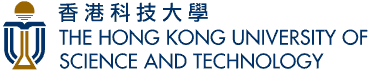 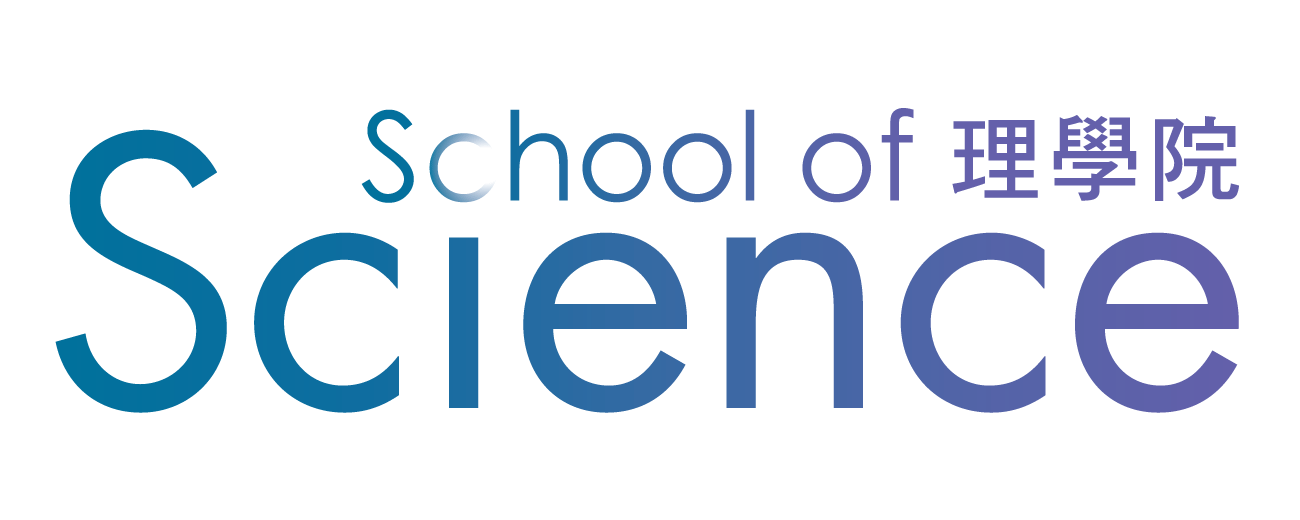               Summer Research Program 2024                                                                    Application FormPersonal InformationEducation BackgroundPostgraduate Program of Interest - I am interested in: *Delete whichever not applicable Provide a one-page resume (Optional)This is to declare that the information provided above and in all enclosed documents is accurate.       ____________________________                                         ____________________                Signature of Applicant                                                                       DateTitleMiss / Mr *Name_________(Family Name) ___________(First Name)Date of Birth____ (DD) ____ (MM) _____ (YYYY)Correspondence AddressContact No. / Mobile No.Email AddressCurrent InstitutionProgram of StudyYear of StudyLatest overall GPA___ out of ___                  (Please enclose your transcript)Your Ranking in Class___ out of ___                  Anticipated Graduation Date_____ (MM) _______ (YYYY)PhD / MPhil * inMarine Environmental Science Statement of research interest (briefly describe your interest and previous background in research)Statement of research interest (briefly describe your interest and previous background in research)Career and Education Plan (briefly describe your plan after graduation and what you hope to learn from the Summer Research Program)Career and Education Plan (briefly describe your plan after graduation and what you hope to learn from the Summer Research Program)